MODULO D’OFFERTA ECONOMICA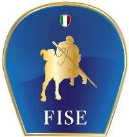 Nome/Società: _______________________________________________________________________Indirizzo: ___________________________________________________________________________Telefono: ___________________________________________________________________________Email: _______________________________________________________________________________Codice Fiscale / P.IVA: ________________________________________________________________Service d’interesse:Solo Fotografie Commerciali           Solo Video CommercialiFotografie e Video CommercialiProposta EconomicaIndicare il corrispettivo economico che si intende erogare alla Federazione a fronte del diritto di svolgere le attività indicate: _____________________________________________________________________________________TRASMETTERE IL MODULO COMPILATO A:Ufficio Stampa FISE (C.A. Elisa Giuliani – email: ufficiostampa@fise.it)Per informazioni – Tel: 06.83668451 / 366.8249415